Met vriendelijke groet,[Naam medewerker][Functie medewerker]Vrijwilligerscentrale NijmegenStationsplein 26, 6512 AB NijmegenT [Telefoonnummer medewerker]E [E-mail medewerker]I  Bekijk de websitewerkdagen:   Voor vrijwilligerswerk in jouw buurt, wijk en stad!  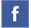 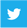 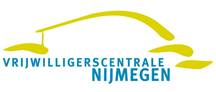 Disclaimer: De informatie verzonden met dit e-mailbericht is uitsluitend bestemd voor de geadresseerde(n) en kan vertrouwelijke of persoonlijke informatie bevatten. Gebruik van deze informatie door anderen dan de geadresseerde(n) is verboden. Indien u niet de geadresseerde bent, is het niet toegestaan om deze informatie openbaar te maken, te vermenigvuldigen, te verspreiden en/of aan derden ter beschikking te stellen en wordt u verzocht dit bericht terug te sturen en het origineel te vernietigen. Aan de inhoud van dit e-mailbericht kunnen geen rechten worden ontleend.